Please submit to Abby Lehman at abby.lehman@tulsaeducare.org or Andrea Amaya at andreaa@tulsaeducare.org.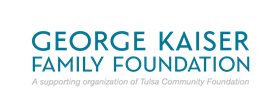 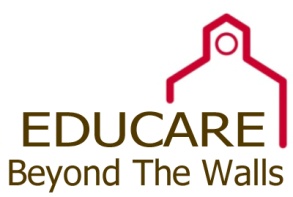 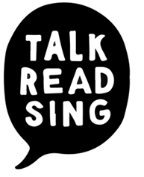 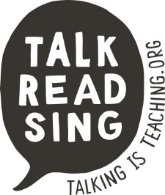 Organization:  ______________________________________________________     DATE/TIME:  _______________________________Organization:  ______________________________________________________     DATE/TIME:  _______________________________Organization:  ______________________________________________________     DATE/TIME:  _______________________________Organization:  ______________________________________________________     DATE/TIME:  _______________________________Organization:  ______________________________________________________     DATE/TIME:  _______________________________Organization:  ______________________________________________________     DATE/TIME:  _______________________________Organization:  ______________________________________________________     DATE/TIME:  _______________________________Parent or Caregiver's Name
(Nombre del padre ó cuidador)Parent or Caregiver's Name
(Nombre del padre ó cuidador)# of Adults
Present
(Adultos presentes)# of Children
Present
(Niños presentes)Age(s) of Chidren Present
(Edad de niños presentes)Phone Number
(Numero de telefono)Email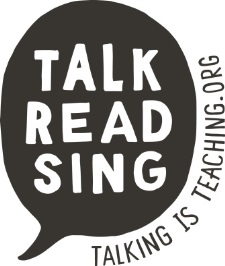 